CURRICULAM VITAE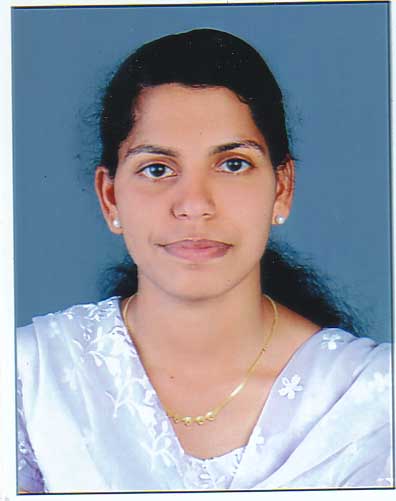 Gulfjobseeker.com CV No: 1298964Mobile +971505905010  cvdatabase[@]gulfjobseeker.comTo contact this candidate use this linkhttp://www.gulfjobseeker.com/feedback/contactjs.php ObjectiveSeeking the position of critical care nurse in a hospital where I can help the patients by making effective use of my patient care skills acquired during my long period of experience.SummaryMore than 7 years of experience in providing critical care and surgical unitHandled the critical situations and worked under the supervision of expert doctors    SkillsWell trained in the use of the medical equipments for providing critical medic careKnowledge of medical documentation and medical recordsIntense knowledge of critical care and general nursing care practiceAbility to diagnose and provide the pharmacologic treatment on the health related issuesAbility to do multi tasking and function independentlyEffective organizational skills and managerial skillsAbility to design the treatment plan for the patient according to the needStrong interpersonal skills   ResponsibilitiesPlanned the effective medical treatment program for the patient and assisted in    		performing daily routine activitiesMaintained the hygienic environment in the intense care unitMade effective use of the medical equipments for helping the patientMonitored the health of the patient and kept the track of the medicines to be given                  to the patientKept the record of hospital supplies and surgical equipmentsMonitored the health of the patients and provided medical help after the surgeriesHelped the doctors in performing critical surgeriesChecked the blood pressure, blood sugar level, etc. and ensured to maintain the   health of the patientProfessional QualificationDiploma in nursing and midwifeDepartment Worked in 			:	1.	Neuro Intensive Care UnitIntensive Coronary Care UnitIntensive Care unitDialysisNephrology WardGynac WardCT ScanCausality with Minor Operation TheatreEndoscopy UnitMedical & Surgical Ward Especially total 3 years experience medical ICU and 2 years experience surgical ward Work Experience				:	Worked as a Staff Nurse in Unity Health Complex, a 250 Bedded Multi Specialty hospital from 23rd December 2005 to   23rd December2007						:	Worked as a Staff Nurse in Trikkara  from23rd July 2008 to 12th April 2008						:	Worked as a Staff Nurse in Al-Thawra Modern General / Teaching Hospital Sana’ , In surgical Ward from 20th 2009 to 17th February2011.:           working  as a staff nurse in Evershine Hospital Edappally,surgical icu  since 01-06-2011 to presentSex						:	FemaleAge						:	30 yrsDate of Birth					:	29-03-1983Marital Status				:	marriedNationality					:	IndianVisa                                                           :          husband visaReligion					:	ChristianLanguages Known				:	English, Hindi, Malayalam &Arabic Profession					:	Registered Nurse & MidwifeDECLARATIONI, hereby declare that the above information are, complete and correct to he best of my knowledge and belief.